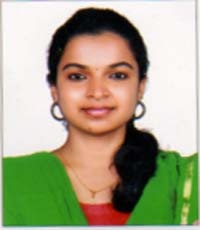 CAREER OBJECTIVETo work in a firm with a professional work driven environment where I can utilize and apply my knowledge, skills which would enable me as a fresh graduate to grow while fulfilling organizational goals.BASIC ACADEMIC CREDENTIALS PROJECT WORKProjects:1. Master thesis: Risk Management In Small Construction Projects.2. Completed one month training at Stuba Consultancy, Palarivattom.3. B-Tech project: Effluent Treatment In Kochi Refinery @ Kochin Refinery.Seminars on topics1. Underground Tunnel2. Precast Pre stressed Hollow Core Slab3. Controlled Permeable FormworkCOMPUTER PROFICIENCY	M.S WordAutoCADRivetCAREER EXPERIENCEWorked as CADD designer @ Vasathy Constructions, Adoor for one year.(July,2012-July,2013).Worked as CADD designer, estimator and Procurement Coordinator Civil Engineer @ Vasathy Constructions, Adoor for one year. (January,2016-July,2017)          This company mainly gone through planning, designing, estimation, preparing contract for construction work, constructing the building and finally handing over the key to the owner, In short they adopt Turnkey Contract. This company mainly focused on residential and commercial buildings.I am responsible forDesigning using AutoCAD and Rivet as per the rough sketch given by the builder.Quantifies materials, labour and equipment needed to complete the construction work.finding, agreeing terms and acquiring goods, services or works from an external source and ensuring the buyer receives goods, services or works at the best possible price, when aspects such as quality, quantity, time, and location are compared.CO-/EXTRA –CURRICULAR ACTIVITIESParticipated in School Youth FestivalServed as Class representative in School and College LevelINTERPERSONAL SKILLConfident and DeterminedGood communication skillsPERSONAL DETAILSLanguages Known		: Malayalam & EnglishMarital Status 			: MarriedNationality/Religion		:Indian / ChristianInterest & Hobbies		:Dancing and reading.CourseSpecialization/SubjectUniversity /BoardInstitutionYear ScoreM-TechStructural Engineering And Construction ManagementMahatma Gandhi UniversityJai Bharath College of Managemnet and Engineering Technology, Perumbavoor.201562%B-TechCivil EngineeringMahatma Gandhi UniversityMusaliar College Of Engineering and Technology,Pathanamthitta201266%12thMathematics, Physics, Chemistry, Biology, Hindi and EnglishBoard of Higher Secondary Examinations Government of KeralaGirideepam Bethany, Kottayam200886 %10thMathematics, Biology, Chemistry, Physics,  Hindi, Information Technology, English and MalayalamBoard of Public Examinations, KeralaHoly Angels’,Adoor200688 %